	С 24.08.2020г.  по 02.09.2020г. на базе МБУ ДО «СЮТ» были подготовлены выставочные экспонаты «Квантума». Разработаны экскурсионные маршруты передвижной интерактивной выставки «Квантум», действующий с сентября по декабрь 2020г.Экскурсионные маршруты передвижной  интерактивной выставки «Квантум»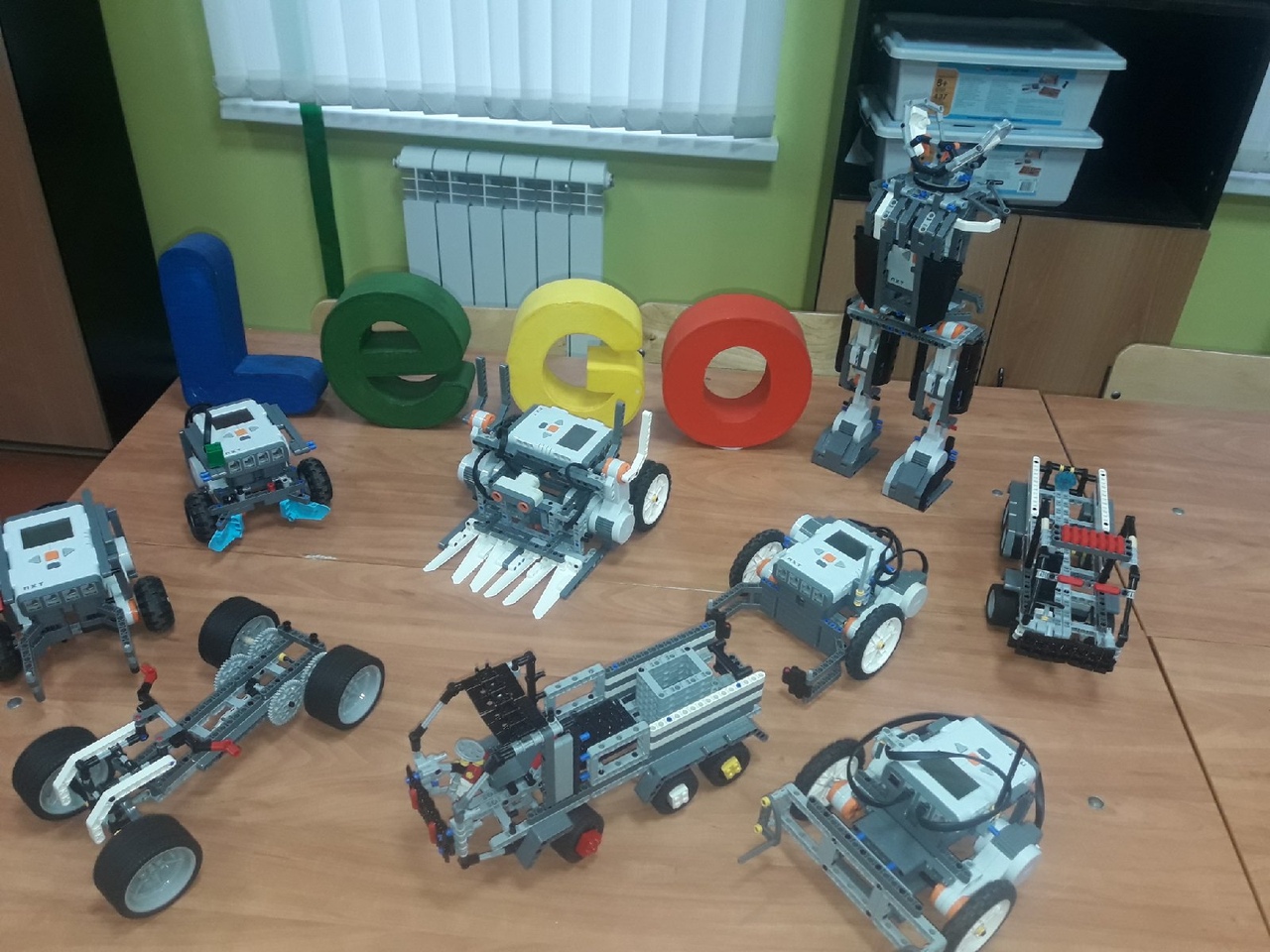 1.Организация  работы передвижного «Квантума» МБУ ДО «Станция юных техников» на базе МБОУ «Ильинская СОШ»02.09.2020-30.09.20202.Организация  работы передвижного «Квантума» МБУ ДО «Станция юных техников» на базе МБОУ «Щербаковская СОШ»05.10.2020-30.10.20203.Организация  работы передвижного «Квантума» МБУ ДО «Станция юных техников» на базе МБОУ «Советская СОШ»02.11.2020-27.11.20204.Организация  работы передвижного «Квантума» МБУ ДО «Станция юных техников» на базе МБОУ Жуковская  СОШ»01.12.2020-25.12.2020